Publicado en Madrid el 11/12/2019 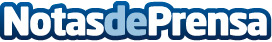 Autodesk Maya y Arnold ya son compatibles con RTXLas versiones más recientes de Maya 2020 y Arnold 6 ofrecen a artistas y diseñadores características aceleradas por RTX, como el renderizado interactivo en tiempo realDatos de contacto:Francisco Diaz637730114Nota de prensa publicada en: https://www.notasdeprensa.es/autodesk-maya-y-arnold-ya-son-compatibles-con Categorias: Nacional Hardware Software http://www.notasdeprensa.es